ESCOLA _________________________________DATA:_____/_____/_____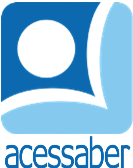 PROF:_______________________________________TURMA:___________NOME:________________________________________________________SITUAÇÕES PROBLEMA DE SOMANa caixa de brinquedos há 9 ambulâncias, 8 a menos que o número de caminhões de bombeiros. Quantos caminhões de bombeiros existem?R: Um ônibus estava com 6 passageiros e na primeira parada entraram 12 passageiros. Quantos passageiros há no ônibus agora?R: Na quarta-feira, 20 pacientes compareceram a consulta com o Dra. Patrícia, 15 não compareceram. Quantas consultas estavam agendadas para esse dia?R: Anderson e Carlos decidiram construir uma torre de bloquinhos. Anderson usou 18 bloquinhos. Sabendo que os dois usaram a mesma quantidade de peças, quantas peças foram usadas no total?RNa fazenda de dona Margarida tem 64 porcos e 6 vacas, no celeiro. Em uma feira ela comprou mais alguns animais e agora há 86 porcos. Quantos porcos ela tem agora?R: Larissa 19 de romance e 21 de aventura. Quantos livros ela tem?R: 